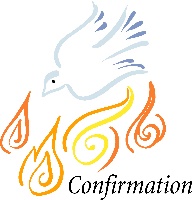 Holy Spirit Parish Confirmation Class of 2020Discipleship Formation Sessions 6:30-8:30pm in the Parish Hall Dinner will be provided.Session 1 – Sunday, February 9th  Session 2 – Sunday, March 8thSession 3 – Sunday, April 5hSession 4 – Sunday, May 3rdSession 5 – Sunday, June 7thSession 6 – Sunday, July 12thSession 7 – Sunday, August 2nd Session 8 – Sunday, September 13thSession 9 – Sunday, October 4thRetreat– Saturday, November 7th 9am-2pmDate of Confirmation TBAConfirmation Sessions are for all current 10th graders in the 2019-2020 school year. The Sessions begin in the 2nd Semester of school, see the calendar above.If you have an 11th or 12th grader who has yet to be Confirmed, please contact us.Registration forms can be found in the office, on our website, or can be sent by email if requested.  Adults needing to be Confirmed need to make an appointment with Father to discuss if RCIA is necessary.Charity FirestoneParish Catechetical Leader334-277-1989 (office) 509-389-0399 (cell)dre@holyspiritmgm.org